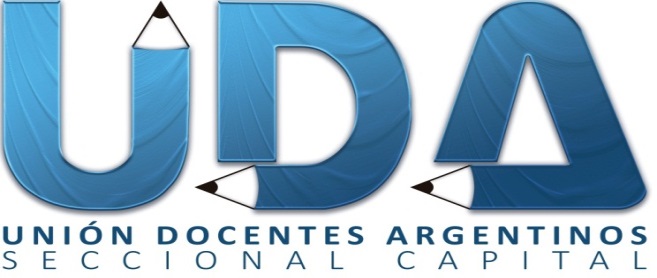 VACANTES TRASLADO PARA BIBLIOTECARIOSUDA  siempre junto a vos, por una escuela pública, inclusiva y de calidadD.EESCUELATURNOD.EESCUELATURNO112T113M121M116T21T1121M27T122M210T124M31T1214T315T137T316T1316M323T1411M42M1417M49T151T410T1519M411M1519T413M1526T520T1612M526M1612T62M171M63T179M63M1714T61T1714T67M1717T67T1720T625M183M72M183T88T188T89M189M817M1815T820M1822T821T1911M91M1913M91T1916T93M1920T94M2016T911M216M913T218M917M2110T1011T